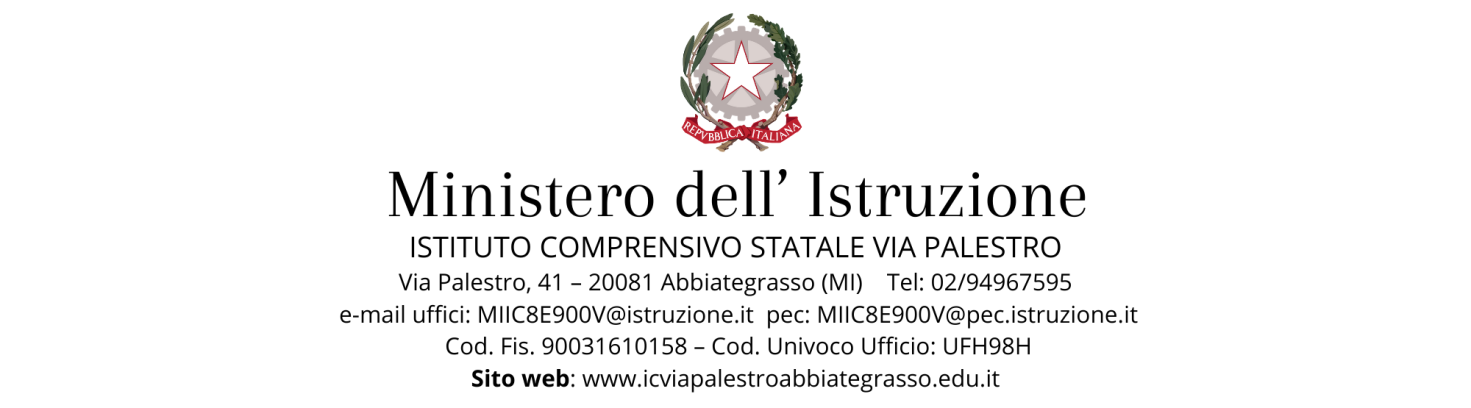 Martedì 30 giugno 2021 alle ore 17.00, tramite la piattaforma Google Meet, si è svolto il Collegio Unitario dell’I.C. di Via Palestro convocato con il seguente ordine del giorno:Approvazione verbale collegio precedenteRelazione  attività Funzioni Strumentali Piano Annuale d’Inclusione Priorità RAVProposta Calendario Scolastico a.s. 2021-22 per Consiglio d’Istituto e indicazioni sull’organizzazione delle prime settimane di scuolaProgetto PonteIndicazioni  Piano Estate e Studio AssistitoCorso DSA con esperti esterniCriteri assegnazione cattedreComunicazioni del DirigentePunto 1. Approvazione verbale Collegio precedenteLa Dirigente domanda ai docenti  se hanno letto il verbale e si ci sono osservazioni in proposito. Non emergono rilievi, né l’esigenza di integrazioni: si procede alla votazione tramite modulo Google ed il Collegio approva all’unanimità. Delibera n° 22 del 30 giugno 2021 Punto 2. Relazione  attività Funzioni Strumentali  Per snellire lo svolgimento dell’incontro, anziché far presentare la propria relazione ai docenti Funzione Strumentale (le relazioni sono comunque disponibili in Area Riservata da cinque giorni) la Dirigente sintetizza per il Collegio l’attività svolta da ciascuna FS.Punto 3. Piano Annuale d’Inclusione Il professor Negri procede ad illustrare il PAI, discusso e approvato dal Gruppo di Lavoro per l’Inclusione mercoledì 21 giugno, e poi si procede alla votazione. Il Collegio approva all’unanimità. Delibera n° 23 del 30 giugno 2021Punto 4. Priorità RAV e Piano EstateLa Dirigente si sofferma in particolare sull’obiettivo della riduzione degli insuccessi per gli alunni non italofoni e sulle problematicità nelle aree logico-scientifiche, evidenziando la necessità di ridurre le insufficienze nell’area STEM. Collegandosi alle difficoltà in matematica e alle problematicità legate anche a forme di discalculia, anticipando il punto 8 all’ordine del giorno, la Dirigente parla del Corso DSA con esperti esterni previsto per il prossimo anno scolastico.Anticipando anche il punto 7 relativamente al Piano Estate, la DS riferisce che tre gruppi di lavoro hanno formulato delle proposte per i tre ordini di scuola. In  particolare si prevedono laboratori per la socialità, recupero e potenziamento delle competenze. La Dirigente propone che i laboratori teatrali siano realizzati da un  esperto esterno per garantire specifica professionalità.Scuola dell’Infanzia: Progetto linguistico-espressivo attraverso attività teatrale per potenziare e recuperare apprendimenti correlati alla socializzazione e allo sviluppo dei “linguaggi” corporeo-espressivo-verbale. (10  moduli 10 per sezione, per un totale di ore 100 ore –esperto esterno ). Modulo Accoglienza psicologica (30 ore - esperto esterno)Scuola Primaria: Moduli scrittura e lettura creativa extracurricolare (90 ore)Moduli teatro (esperto esterno)Modulo supporto psicologico (70 ore - esperto esterno)Scuola Secondaria:Le attività saranno realizzate con docenti interni individuati attraverso una procedura di selezione  e calendarizzate secondo le modalità previste dalla normativa vigente:Recupero Comunicazione in Lingua italiana: n. 1 modulo, 15 ore Comunicazione in lingua italiana funzionale allo studio L2 (stranieri): n. 1 modulo, 15 oreRecupero Comunicazione in Lingua Inglese: n. 2 moduli, 15 ore Potenziamento Comunicazione in Lingua italiana/Narrazione e scrittura creativa: n. 2 moduli, 15 oreRecupero Matematica: n. 3 moduli, 10 orePotenziamento Matematica /Laboratorio Coding: n. 2 moduli, 15orePotenziamento Comunicazione in Lingua Inglese: n. 1 modulo, 15oreAttività finalizzate al recupero della socialità attraverso attività motoria: n.3 moduli, 10 oreAttività laboratoriali finalizzate al potenziamento delle competenze creative (Arte e Immagine): n.2 moduli, 15 oreSi procede alla votazione del Piano Estate come sopra esposto, ed il Collegio approva a maggioranza (1 contrario, 2 astenuti). Delibera n° 24 del 30 giugno 2021Punto 5. Proposta Calendario Scolastico a.s. 2021-22 per Consiglio d’Istituto e indicazioni sull’organizzazione delle prime settimane di scuolaViene condiviso lo schermo con la proposta relativa all’orario dei primi giorni di scuola, che viene illustrata dalla Dirigente:L’insegnante Marina Villa chiede di specificare nella proposta al Consiglio d’Istituto che se non arrivassero le risorse necessarie per coprire gli alunni potrebbe essere necessario prolungare l’orario ridotto. Su specifica domanda, la preside chiarisce che verrà mantenuto lo scaglionamento delle entrate: è solo da valutare l’intervallo tra una entrata e l’altra, che potrebbe essere ridotto rispetto all’anno scolastico appena conclusosi. La professoressa Cinesi chiede se non sia possibile prevedere un orario ridotto anche per gli ultimi giorni di scuola della Secondaria: verrà nuovamente eseguita la verifica del monte ore annuale ma non dovrebbero esserci problemi ad accogliere la richiesta. La professoressa Clementi chiede di verbalizzare che, relativamente alle prime settimane ad orario ridotto, le ore non svolte nelle proprie classi vanno recuperate nella settimana stessa, senza creare un “monte ore” da recuperare.Si procede alla votazione della proposta relativa agli orari illustrati, ed il Collegio approva a maggioranza (2 voti contrari). Delibera n° 25 del 30 giugno 2021Punto 6. Progetto PonteLa Dirigente riferisce al Collegio che durante gli scrutini finali della Scuola Primaria è emersa la richiesta di un Progetto Ponte: la procedura è però molto articolata e il progetto avrebbe dovuto essere avviato con grande anticipo, già dai mesi di gennaio o febbraio, per poterlo condividere con tutti i soggetti coinvolti. La richiesta pertanto non può essere accolta.I punti 7 e 8 sono già stati trattati all’interno del punto 4.Punto 9. Criteri assegnazione cattedreLa DS legge e ricorda al Collegio i criteri già seguiti negli anni precedenti, che si riportano di seguito:Continuità didattica (salvo casi particolari valutati dal Dirigente Scolastico)Specifiche competenze professionaliEqua distribuzione del personale a tempo indeterminatoAccorpamento delle diverse discipline afferenti alla stessa classe di concorso, compatibilmente con i vincoli organizzativiIl Dirigente ha la facoltà di discostarsi dai criteri in presenza di specifiche motivazioniLa professoressa De Felice sottolinea come le due ore di geografia assegnate a un docente che non insegni anche Italiano o Storia nella stessa classe sono poco funzionali, per la difficoltà di collegamento con le citate discipline, nonostante il confronto con i colleghi. La Dirigente ne è consapevole, e sottolinea come l’assegnazione delle sole ore di geografia sia una opzione residuale che a volte è resa obbligata dalla consistenza dell’organico in forza alla scuola. Il Collegio si esprime sui criteri esposti e li conferma all’unanimità. Delibera n° 26 del 30 giugno 2021Dopo la votazione, la professoressa Condò prende la parola per ricordare come, nella Scuola Secondaria, alcune sezioni siano molto scoperte dal punto di vista della presenza di docenti di ruolo, e chiede di prestare attenzione anche a questo aspetto.Punto 10. Comunicazioni del DirigenteLa Preside rivolge a tutti i componenti del Collegio un ringraziamento per la collaborazione prestata in questo anno difficile ed impegnativo, saluta e ringrazia le docenti che hanno raggiunto il traguardo della pensione o che hanno ottenuto il trasferimento e augura a tutti delle serene vacanze.Per concludere, rivolge ai coordinatori delle classi terze della Scuola Secondaria la richiesta di segnalarle gli elaborati finali più interessanti ed innovativi, in modo da poter procedere con la loro pubblicazione sul sito scolastico.Esauriti i punti all’ordine del giorno, alle 18.45 la seduta è tolta.                                 il segretario                                                     il Dirigente Scolastico                             Riccardo Rijoff                                                       Antonella AugentiSCUOLA DELL’INFANZIAlunedì 6/9 ore 8,00- 12,00 frequenza solo vecchi iscritti, esclusa la mensa. dal 7/9 al 1/10 Frequenza vecchi iscritti dalle ore 8,00 alle ore 13,00, inclusa la mensa.dal 4/10 dalle ore 8,00 alle ore 16,00Ultimi tre giorni di scuola 28/6, 29/6 e 30/6 orario ridotto per tutti dalle ore 8,00 alle ore 13,00, inclusa la mensa. Inserimenti nuovi iscritti a partire dalla seconda settimana di scuola.SCUOLA PRIMARIAPrimo giorno di scuola classi 1^: ore 10.00-12.00Da lunedì 13/9 a venerdì 24/09 attività solo antimeridiana per tutte le classi, 8.30-12.30, esclusa la mensa.Ultimo giorno di scuola le lezioni terminano alle ore12,30 per tutte le classiSCUOLA SECONDARIA I GRADODal 13/9 al 24/09 4 ore giornaliere di attività didatticaDal 27/09 orario completo dalle 8:00 alle 14:00